Рак молочной железы (РМЖ) является одним из самых распространенных онкологических заболеваний в России и мире. 

Рак молочной железы – одно их немногих онкологических заболеваний, где самодиагностика чрезвычайно эффективна. Женщина может самостоятельно обнаружить первые признаки рака молочной железы.

Маммография – «золотой стандарт» диагностики, безальтернативный метод выявления всех известных вариантов РМЖ, в том числе – непальпируемого. Маммография входит в программу скрининга в России, каждой женщине старше 40 лет рекомендовано проходить маммографию раз в два года до 75 лет.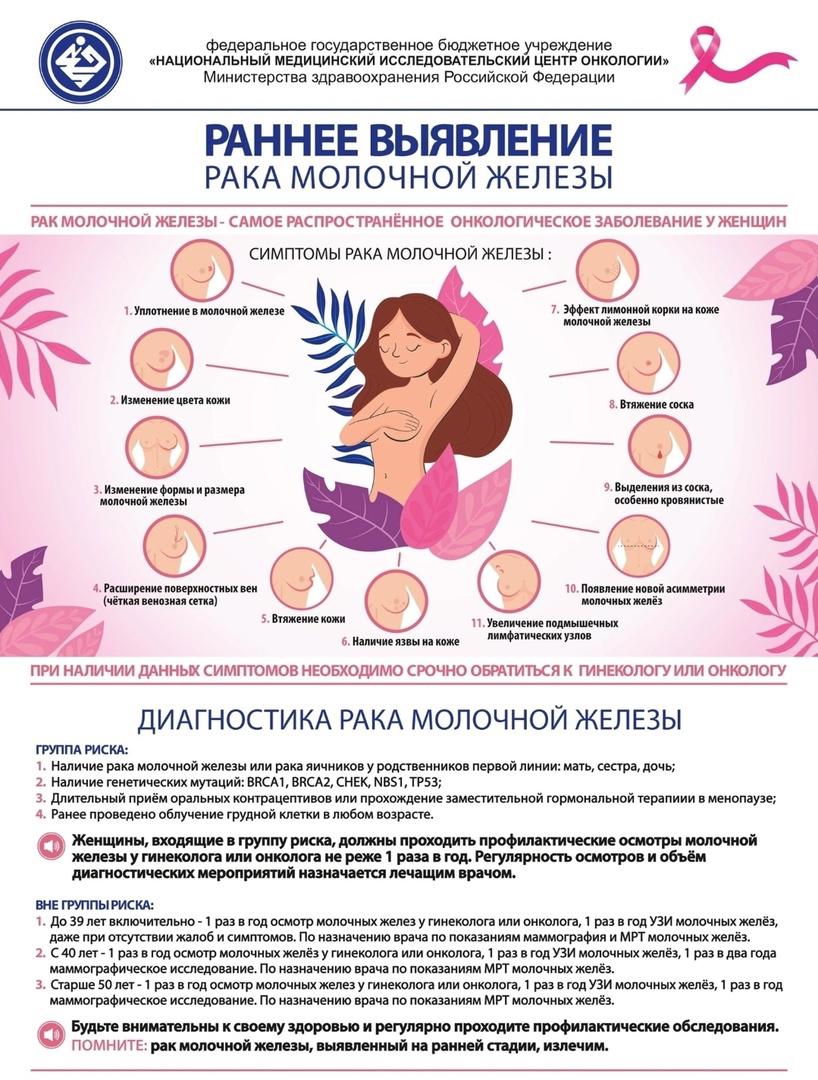 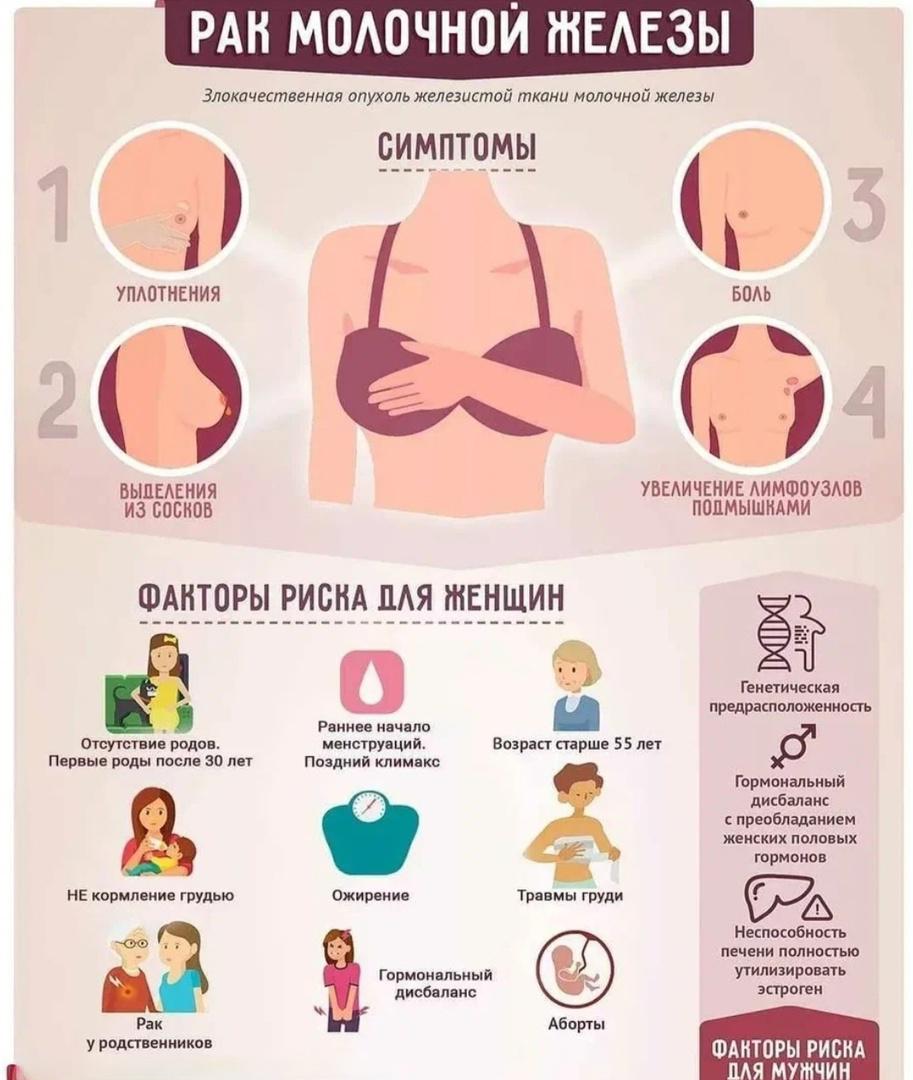 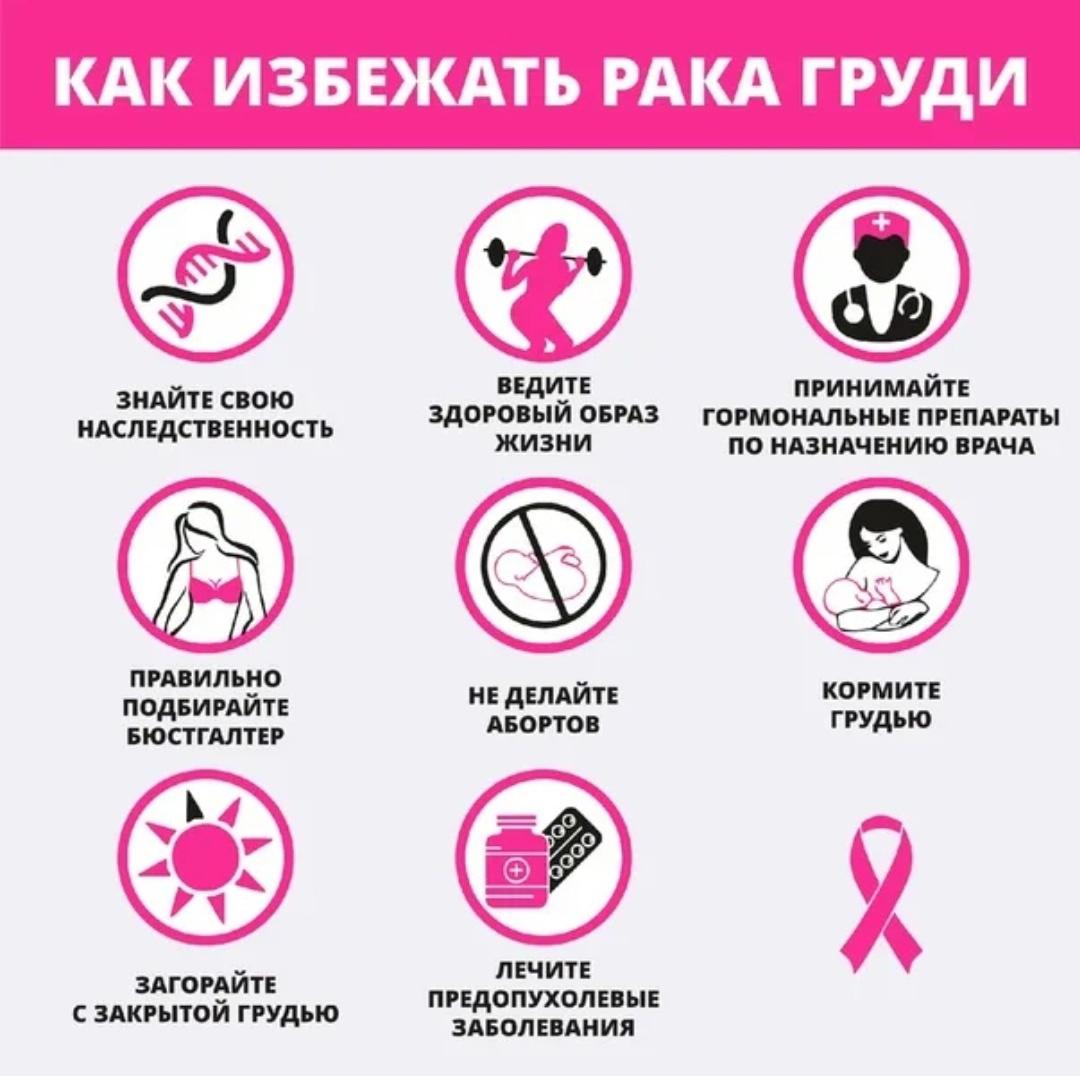 